Классный час 75 лет Ростовской областиЦели:Расширение и углубление знания учащихся об истории родного краяВоспитание чувства любви и гордости за свою малую Родину.Задачи:Научить ребят видеть и ощущать красоту родного края.Воспитывать уважение к нравственному опыту представителей старшего поколения.Формировать потребность в сохранении исторических и культурных памятников родной земли.Развивать интерес к чтению документально-исторической литературы.Содействовать моральному развитию детей.Форма проведения:Час общения.Оформление: презентация; и музыкальное сопровождение(песни о ростове)Эпиграф:Учитель “Для России наш город – частица,
А для нас он – родительский дом. 
И мы рады, что можем гордиться
Малой Родиной, где мы живем”.1й ученик   В 2012 году Ростовская область отмечает свое 75-летие. 13 сентября принято считать Днем образования Ростовской области. В этот день в 1937 году ЦИК СССР принял Постановление о разделении Азово-Черноморского края на Краснодарский край и Ростовскую область. Районы области были образованы из существовавших на то время округов: Донецкого, Донского, Сальского, Северо-Донского, Таганрогского и Шахтинско-Донецкого. Первым руководителем области был назначенЕ.Г.Евдокимов.2й ученик   Хочешь прошлое осилить, 
Вглубь столетий заглянуть? 
Помни: Русь – Ростов – Россия – 
Родословной нашей суть.
     Образование Ростовской области, выделение ее из Азово-Черноморского края было составной частью общего процесса территориального передела Дона и Северного Кавказа, который начался в связи с принятием новой конституции СССР и повышением в связи с этим статуса ряда субъектов Российской Федерации.3й ученик     Город казачества, 
Город-Отец, 
Славного Дона 
Великий венец. 
Город портовый, 
Рабочий, бедовый, 

Город читателей, 
Изобретателей, 
Город старателей, 
Город спасателей. 
Город рыбацкий, 
Уловно-улетный, 
Высокомерно-простой, 
Старомодный.
Город, живущий 
на стыке времен, 
пламенно-искренний, 
сказочный сон! 
Город поэзии, 
Древней истории, 
Город писателей- 
Все его строили!
4й ученик     Новая область состояла из 7 городов и 61 сельского района и с населением 2 887 418 человек (на 1 января 1939 года). Уже к 1 января 1939 года из-за повышения статуса ряда населенных пунктов количество городов увеличилось до 11.Родину не выбирают.Ее принимают, как мать.Всей жизнью в нее врастают —Попробуй потом оторвать!Родину не выбирают.Она — продолжение нас.Бывает, ее проклинают,Обидой случайной давясь.Родину не выбирают.О ней забывают подчас.А надо — идут, умирают,За эту незримую связь.1й У каждого края и области есть свои символы, такие символы есть и у нашей области, приняты 28.10.1996 года
     3й   На сегодняшний день в состав Ростовской области входят 463 муниципальных образования, в том числе: 12 городских округов, 43 муниципальных района, 18 городских поселений, 390 сельских поселений, что определено Областным законом от 25.07.2005 №       340-ЗС «Об административно-территориальном устройстве Ростовской области».
Ростовская область граничит с Воронежской и Волгоградской областями, Краснодарским и Ставропольским краями, Республикой Калмыкией и Украиной.
4й   Среди других крупных территориальных образований Российской Федерации область выделяется высоким научно-производственным, ресурсным и финансовым потенциалом.
 Развитие экономики основывается на воздействии таких факторов, как выгодное экономико-географическое положение (связь центра России с Северным Кавказом и Закавказьем), наличие природных ресурсов, исторически благоприятные условия развития, высокая обеспеченность трудовыми ресурсами, хорошо развитая транспортная инфраструктура. По темпам экономических преобразований последних лет и объемам выпуска товаров и услуг область занимает одну из ведущих позиций, как в Южном федеральном округе, так и в России в целом.
1й    По территории области протекает Дон – одна из крупнейших рек Европы, с многочисленными рукавами и притоками.
 Современная Ростовская область располагается на территории площадью более 100 тысяч квадратных километров, на которых проживает более чем 100 национальностей, среди которых: русские, украинцы, армяне, белорусы, татары, греки, грузины, турки, евреи, немцы, корейцы и другие. Всего более 4,4 млн. человек.
     Созданная в 1937 году Ростовская область и сейчас, накануне своего 75-летнего юбилея, является мощным, жизнестойким организмом и занимает важное место в ряду других краев и областей России. Нам есть чем гордиться и за что любить свой край, свою историю, свой народ…учительО родине – негромко говорю:
Ведь о большой любви кричать не надо.
Она – моя отрада и награда,
Скажу о ней – молитву сотворю:
“Будь вечно в благоденствии и славе,
Дай сил тебе, Всевышний, мир хранить,
Дай сил нам жить, не мудрствуя лукаво
И пред тобой себя не уронить!”.Классный час 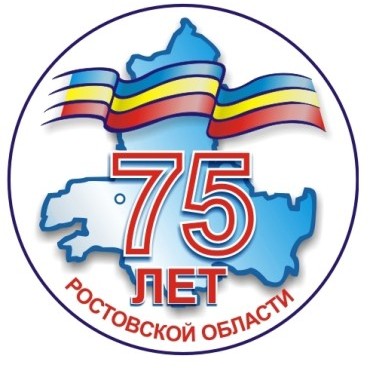 Подготовил кл рук, преподаватель-организатор ОБЖ: Л.Л.Денисенко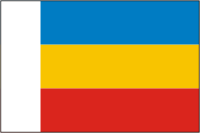 Флаг Ростовской области - представляет собой прямоугольное полотнище из трех равновеликих горизонтальных полос: верхней - синего, средней - желтого и нижней - алого цвета. Такой флаг был разработан еще атаманом Красновым в 1918 году. Каждый цвет символизировал следующее: синий - цвет донских казаков, желтый - калмыков, которые входили в состав Области Войска Донского, красный - русских (т.е. первоначально цвета флага символизировали единство трех народов, издревле заселявших Дон, - казаков, калмыков и русских, теперь желтая полоса вобрала в себя все народы, ныне живущие на великой реке). В 1996 году флаг Краснова был дополнен белой полосой, расположенной вертикально вдоль древка (1/5 ширины флага) - символ единства области с Российской Федерацией.Отношение ширины флага к его длине 2:
2й Герб Ростовской области представляет собой геральдический щит, в лазоревом (голубом) поле которого - серебряный столб с поставленной на лазоревый волнистый пояс червленой (красной) крепостной стеной о трех башнях, из которых средняя выше; в оконечности - золотой колос, накрывающий лазоревый волнистый пояс. Столб сопровожден историческими донскими регалиями: справа серебряным перначом поверх серебряных бобылева хвоста и насеки накрест; слева - серебряной булавой поверх таковых же насеки с орлом и бунчука накрест. Щитодержатель -возникающий над щитом черный двуглавый орел с золотыми клювами и червлеными языками, имеющей на каждой из голов Российскую императорскую корону и увенчанный посередине большой Российской короной с лазоревыми лентами. За щитом четыре сложенных накрест флага Ростовской области на золотых знаменных древках с копейными наконечниками, шнурами и кистями. Знаменные древки перевиты лентой ордена Ленина. Разработчик герба - Алексей Курмановский, герб основан на историческом гербе области Войска Донского.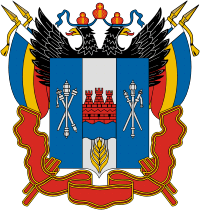 Гимн Ростовской области создан на основе песни Ф.И.Анисимова "Всколыхнулся, взволновался православный Тихий Дон", написанный в 1853 